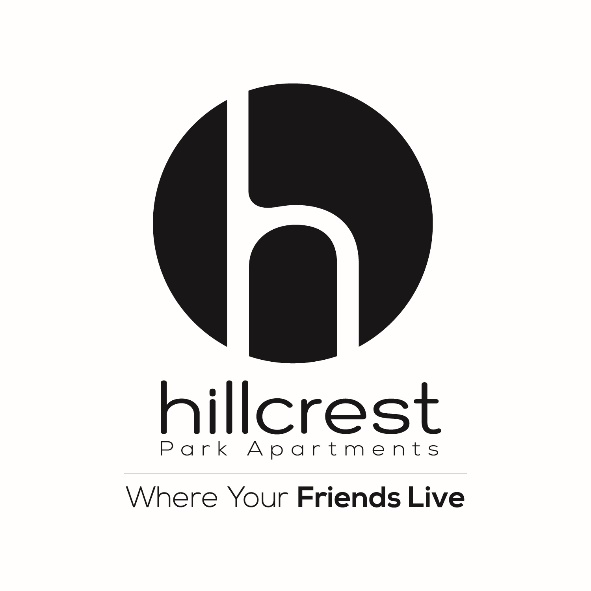 Thank you for applying for housing at Hillcrest Park Apartments. You have requested to be in a lease agreement with Hillcrest Park Apartment without a guarantor/co-signer. A lease agreement without a Co-Signer requires a deposit in the amount of $700.00. If you would like to have a Co-Signer instead of paying the security deposit please reapply including the Co-Signer information.  Once the required security deposit has been paid, Security Deposit Agreement has been signed, and completed application has been received, your application will be processed.  When your application is approved you will receive a lease via email and your security deposit check will be deposited and held by Hillcrest Park Apartments.The deposit will be held for you until your residency at Hillcrest Park Apartments ends.  Your security deposit, less charges for cleaning and damages beyond normal wear and tear will be returned to you within 30 days of your move out. The security deposit does not constitute the payment of rent for any month of the lease term.  If you are not approved for housing at Hillcrest Park Apartments your deposit will be returned to you along with an explanation of why housing was denied.  Applicant Signature & Date:For office use only: